              Заболеваемость болезнями сердца и сосудов в настоящее время приближается  к   90%, смертность от сердечно – сосудистых заболеваний составляет 55%  всех летальных исходов 	К заболеваниям сердечно – сосудистой системы относятся: артериальная гипертензия, ишемическая болезнь, пороки сердца, сердечная недостаточность, патологии сосудистого русла (атеросклероз, тромбофлебит), варикозная болезнь ног, геморрой и др. Артериальная гипертензия – одно из самых распространённых заболеваний, которое является основной причиной возникновения сердечно – сосудистых заболеваний и их осложнений (инсульта, инфаркта миокарда).  Помните, артериальное  давление в норме для всех возрастов  составляет – 120/80 мм.рт.ст;   давление 140/90 мм.рт.ст.  и выше повышенное  давление   или  гипертония.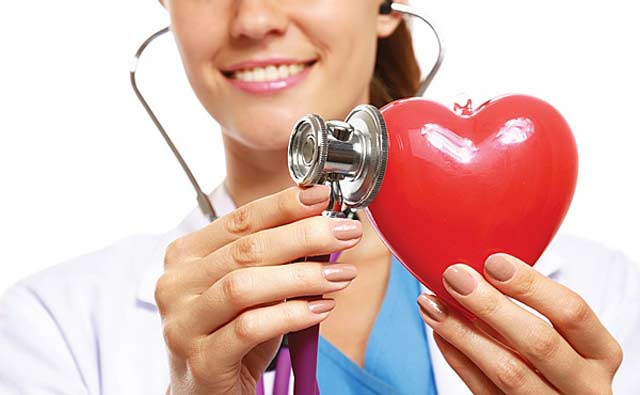 С целью повышения информированной грамотности населения по вопросам болезней системы кровообращения, формирования навыков контроля артериального давления и продвижения принципов здорового образа жизни на территории Краснопольского района в 2018 году, каждую вторую среду месяца, будет проводиться ежемесячная информационно – образовательная акция «Цифры здоровья: артериальное давление»,  с марта месяца 2018 года в дополнение  к предыдущей акции,    областная акция  «Уйти от инсульта».                                                              Акция будет проходить:1, 10.01.18 года -   рай. Аптека № 12, ул. Ленинская д.4 ;2. 14.02.18 года -   Жилкомунхоз, ул. Пушкина д. 3;3. 14.03.18 года -  рай. Гимназия, ул. Ленинская д. 31; 4. 11.04.18 года – средняя школа, ул. Ленинская д. 54;5. 10.05.18 года – центр детского творчества, ул. Советская д. 21;6. 13.06.18 года – лесхоз, ул. Темирязева д. 37;7. 11.07.18 года – гор. газ, ул. Гагарина д. 49;8. 08.08.18 года – ДРСУ, ул. Чериковское шоссе д. 1;9.12.09.18 года – рай. Аптека № 12, ул. Ленинская д.4;10. 10.10.18 года – рай. Аптека № 12, ул. Ленинская д. 4;11. 14.11.18 года – рай. Аптека № 12, ул. Ленинская д. 4;         12. 12.12.18 года – рай. Аптека № 12, ул. Ленинская д. 4;   Время проведения акции: с 9.00 до 13.00,  приём будет вести врач – терапевт   согласно графика – измерение артериального давления, определение ИМТ, анкетирование, индивидуальная беседа,  консультирование,  направление для дальнейшего обследования.     Во время проведения акции будет работать «горячая» телефонная линия, звонить по  номеру - 23-23-9 (регистратура)                     Администрация ЦРБ